ČETRTEK, 7.5.2020ura SLJ: Preverjanje znanjaDZ, str. 58Zaključili bomo s sklopom Z očmi in s kljunom, k petelinu in h kokoši. Reši še eno stran, ki ti je ostala v delovnem zvezku na strani 58. Reši tudi učni list, ki se nanaša na zadnje štiri sklope (16 – novica, 17 – primerjajmo besede, 18 – opis živali in 19 – uporaba s/z in k/h). Preden začneš reševati, lahko malo ponoviš snov, da se spomniš, kaj vse smo obravnavali v zadnjih dveh mesecih. Bodi pošten in rešuj sam. Prosim, da mi pošlješ v pregled, da vidim, kako ti je šlo. 😊 ura SPO:in 4. ura: ŠPO – Sprehod v naravi in vaje za ravnotežjeZunaj je takooooo lep dan. Škoda bi bilo, če bi bili zaprti v hiši. Odpravi se s starši na sprehod v naravo. V gozdu najdi kakšno podrto drevo. V videu nam učitelj športne vzgoje pokaže zanimive vaje, ki jih lahko izvajamo na hlodu. Oglej si jih na tej povezavi:https://video.arnes.si/portal/asset.zul?id=s2dEVVPMUajWZYukPXIcrMXQPREVERIMO ZNANJE SLOVENŠČINE OSVOJENO NA DALJAVO …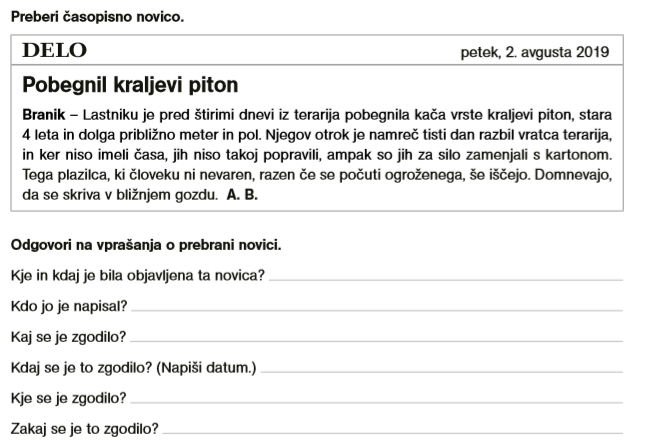 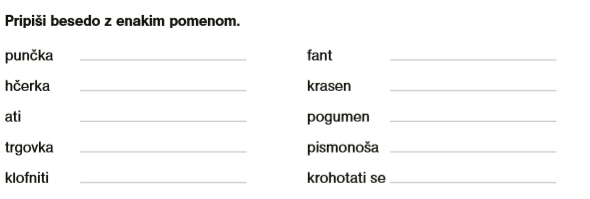 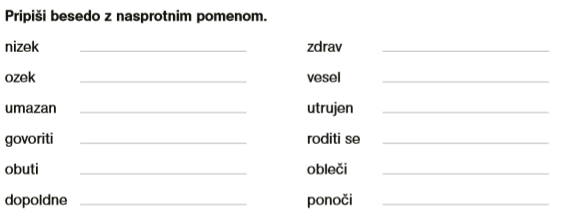 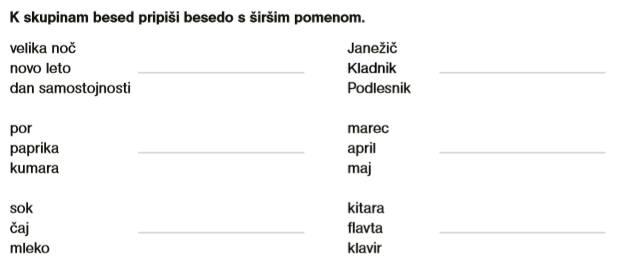 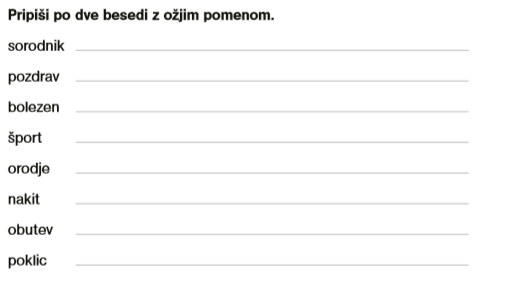 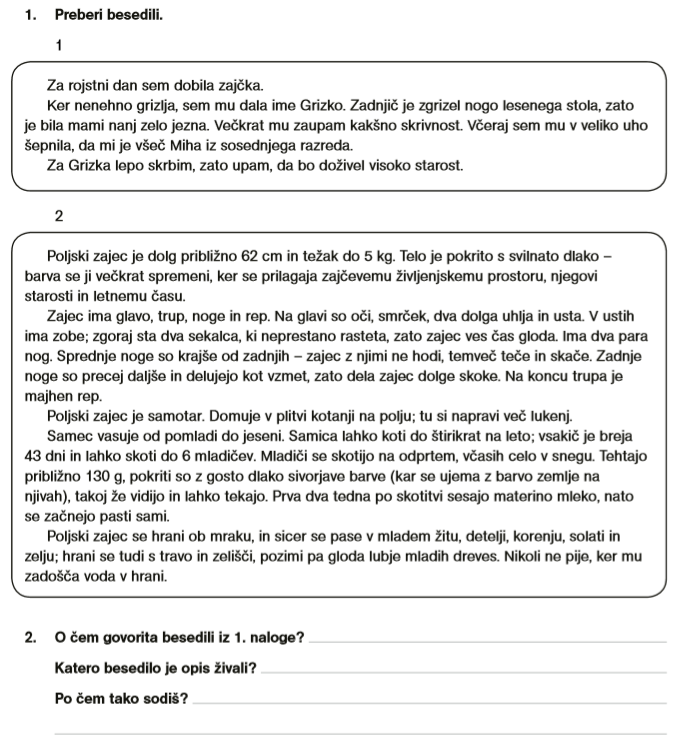 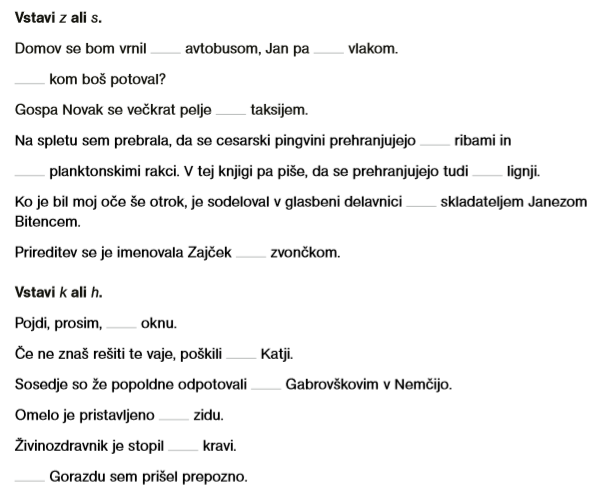 